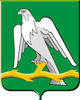 РОССИЙСКАЯ ФЕДЕРАЦИЯРЕВИЗИОННАЯ КОМИССИЯ ГОРОДСКОГО ОКРУГА КРАСНОУФИМСКЗАКЛЮЧЕНИЕна проект постановления администрации городского округа Красноуфимск «О внесении изменений в Постановление администрации городского округа Красноуфимск от 12.10.2015 года № 889 «Об утверждении муниципальной программы «Обеспечение безопасности жизнедеятельности населения городского округа Красноуфимск» на 2016-2022 годы»В соответствии со статьей 157 Бюджетного кодекса Российской Федерации, статьей 9 Федерального закона от 07.02.2011 № 6-ФЗ «Об общих принципах организации и деятельности контрольно-счетных органов субъектов Российской Федерации и муниципальных образований», статьей 32 Устава городского округа Красноуфимск, принятого решением Красноуфимского городского Совета муниципального образования «Город Красноуфимск» от 26.05.2005 № 15/2, статьей 8 Положения о ревизионной комиссии городского округа Красноуфимск, утвержденного решением Думы городского округа Красноуфимск от 27.10.2011 № 52/3, Ревизионной комиссией в пределах своей компетенции рассмотрен проект постановления администрации городского округа Красноуфимск «О внесении изменений в Постановление администрации городского округа Красноуфимск от 12.10.2015 года № 889 «Об утверждении муниципальной программы «Обеспечение безопасности жизнедеятельности населения городского округа Красноуфимск» на 2016 - 2022 годы» (далее – изменения в муниципальную программу), и подготовлено настоящее заключение.Проект изменений в муниципальную программу представлен в Ревизионную комиссию администрацией городского округа Красноуфимск 13.04.2018. Одновременно с проектом изменений в муниципальную программу представлено положительное заключение Управления муниципальной экономики, торговли и общественного питания администрации городского округа Красноуфимск от 08.10.2015 на проект постановления «Об утверждении муниципальной программы «Обеспечение безопасности жизнедеятельности населения городского округа Красноуфимск» на 2016 - 2022 годы», оценка эффективности и результативности муниципальной программы за 2017 год.Изменения в муниципальную программу вносятся повторно. Первые изменения внесены постановлением администрации от 20.12.2016 № 1207. Изменения вносятся в целях приведения в соответствие расходов на выполнение мероприятий программы в 2017, 2018 годах, расходам, принятым в бюджете городского округа на 2017 год и плановый период 2018 и 2019 годов, утвержденном решением Думы городского округа Красноуфимск от 21.12.2016 № 5/3 (ред. от 21.12.2017 № 22/3) (далее – решение о бюджете на 2017 год) и в бюджете городского округа на 2018 год и плановый период 2019 и 2020 годов, утвержденный решением Думы городского округа Красноуфимск от 21.12.2017 № 22/2 (далее – решение о бюджете на 2018 год).Предлагается внесение следующих изменений в муниципальную программу:1. Паспорт муниципальной программы изложить в новой редакции:- в графе «Ответственный исполнитель муниципальной программы» исключить 2 исполнителя – отдел по физкультуре и спорту администрации городского округа Красноуфимск и отдел социальной политики и молодежных программ городского округа Красноуфимск;- в графе «Перечень подпрограмм муниципальной программы (при их наличии)» изменить наименование подпрограммы 5 на «Противодействие идеологии терроризма, предупреждение экстремизма и гармонизация межнациональных отношений» и подпрограммы 7 на «Противодействие терроризму, минимизация и (или) ликвидация проявлений терроризма, а также предупреждение и ликвидация последствий чрезвычайных ситуаций и стихийных бедствий. Обеспечение пожарной безопасности»;- в графе «Объемы финансирования муниципальной программы по годам реализации, тыс. рублей» расходы 2017 года уменьшить до 1 844,4 тыс. руб., по отношению к ранее принятому (4 999,1 тыс. руб.) на 3 154,7 тыс. руб.; расходы 2018 года уменьшить до 1 793,4 тыс. руб., по отношению к ранее принятому (4 882,1 тыс. руб.) на 3 088,7 тыс. рублей.2. Приложение № 1 «Цели, задачи и целевые показатели реализации муниципальной программы «Обеспечение безопасности жизнедеятельности населения городского округа Красноуфимск» на 2016 - 2022 годы» изложить в новой редакции:- по строке 27 изменить наименование подпрограммы 5 на «Противодействие идеологии терроризма, предупреждение экстремизма и гармонизация межнациональных отношений»;- по строке 37 изменить наименование подпрограммы 7 на «Противодействие терроризму, минимизация и (или) ликвидация проявлений терроризма, а также предупреждение и ликвидация последствий чрезвычайных ситуаций и стихийных бедствий. Обеспечение пожарной безопасности».3. Приложение № 2 «План мероприятий по выполнению муниципальной программы «Обеспечение безопасности жизнедеятельности населения городского округа Красноуфимск» на 2016 - 2022 годы» изложить в новой редакции:- по графе 2 «Наименование мероприятия/Источники расходов на финансирование»  исключить 2 ответственных исполнителя муниципальной программы – отдел по физкультуре и спорту администрации городского округа Красноуфимск и отдел социальной политики и молодежных программ городского округа Красноуфимск;- по графе 3 «Объем расходов на выполнение мероприятия за счет всех источников – всего» объем расходов уменьшить до 23 778,6 тыс. руб., по отношению к ранее принятому (30 012,0 тыс. руб.) на 6 233,4 тыс. руб.;- по графе 5 «Объем расходов на выполнение мероприятия за счет всех источников – второй год» объем расходов уменьшить до 1 844,4 тыс. руб., по отношению к ранее принятому (4 999,1 тыс. руб.) на 3 154,7 тыс. руб.;- по графе 6 «Объем расходов на выполнение мероприятия за счет всех источников – третий год» объем расходов уменьшить до 1 793,4 тыс. руб., по отношению к ранее принятому (4 882,1 тыс. руб.) на 3 088.7 тыс. руб.;- по строке 5 «Всего по Администрации городского округа Красноуфимск» объем расходов увеличить до 12 649,1 тыс. руб., по отношению к ранее принятому (11 403,9 тыс. руб.) на 1 245,2 тыс. руб., соответствующие изменения внести по годам реализации программы и источникам финансирования; - по строке 7 «Всего по Управлению образованием городского округа Красноуфимск» объем расходов увеличить до 2 388,8 тыс. руб., по отношению к ранее принятому (663,0 тыс. руб.) на 1 725,8 тыс. руб., соответствующие изменения внести по годам реализации программы и источникам финансирования; - по строке 9 «Всего по Управлению культуры городского округа Красноуфимск» объем расходов уменьшить до 1 080,0 тыс. руб., по отношению к ранее принятому (1 107,6 тыс. руб.) на 27,6 тыс. руб., соответствующие изменения внести по годам реализации программы и источникам финансирования; - по строке 13 «Всего по Управлению муниципальным имуществом городского округа Красноуфимск» объем расходов  уменьшить до 7 660,7 тыс. руб., по отношению к ранее принятому (12 750,5 тыс. руб.) на 5 089,8 тыс. руб., соответствующие изменения внести по годам реализации программы и источникам финансирования;- по строке 16 по подпрограмме 1. «Профилактика правонарушений в общественных местах. Безопасность дорожного движения» объем расходов уменьшить до 642,1 тыс. руб., по отношению к ранее принятому (730,0 тыс. руб.) на 87,9 тыс. руб., соответствующие изменения внести по годам реализации подпрограммы, источникам финансирования, ответственным исполнителям и мероприятиям;- по строке 34 по подпрограмме 2. «Профилактика правонарушений среди несовершеннолетних и молодежи. Предупреждение беспризорности и безнадзорности» объем расходов уменьшить до 2 705,0 тыс. руб., по отношению к ранее принятому (3 905,0 тыс. руб.) на 1 200,0 тыс. руб., соответствующие изменения внести по годам реализации подпрограммы, источникам финансирования, ответственным исполнителям и мероприятиям;- по строке 60 по подпрограмме 3. «Реализация мер социального обслуживания, реабилитации и адаптации лиц, нуждающихся в государственной поддержке. Ресоциализация лиц, освободившихся из мест лишения свободы и несовершеннолетних прибывших из специализированных учреждений закрытого типа» объем расходов уменьшить до 447,9 тыс. руб., по отношению к ранее принятому (842,0 тыс. руб.) на 394,1 тыс. руб., соответствующие изменения внести по годам реализации подпрограммы, источникам финансирования, ответственным исполнителям и мероприятиям;- по строке 60 по подпрограмме 4. «Профилактика алкоголизма и наркомании на территории городского округа Красноуфимск» объем расходов уменьшить до 376,8 тыс. руб., по отношению к ранее принятому (407,0 тыс. руб.) на 30,2 тыс. руб., соответствующие изменения внести по годам реализации подпрограммы, источникам финансирования, ответственным исполнителям и мероприятиям;- по строке 104 внести изменение в наименование подпрограммы 5, изложить –  «Противодействие идеологии терроризма, предупреждение экстремизма и гармонизация межнациональных отношений»;- по строке 94 по подпрограмме 5. «Противодействие идеологии терроризма, предупреждение экстремизма и гармонизация межнациональных отношений» объем расходов уменьшить до 1085,0 тыс. руб., по отношению к ранее принятому (1 112,6 тыс. руб.) на 27,6 тыс. руб., соответствующие изменения внести по годам реализации подпрограммы, источникам финансирования, ответственным исполнителям и мероприятиям;- по строке 94 по подпрограмме 6. «Участие общественных объединений и населения городского округа Красноуфимск в обеспечении правопорядка в общественных местах и в работе с подростками и молодежью» объем расходов уменьшить до 2 822,7 тыс. руб., по отношению к ранее принятому (2 945,6 тыс. руб.) на 122,9 тыс. руб., соответствующие изменения внести по годам реализации подпрограммы, источникам финансирования, ответственным исполнителям и мероприятиям;- по строке 104 внести изменение в наименование подпрограммы 7, изложить – «Противодействие терроризму, минимизация и (или) ликвидация проявлений терроризма, а также предупреждение и ликвидация последствий чрезвычайных ситуаций и стихийных бедствий. Обеспечение пожарной безопасности»;- по строке 105 по подпрограмме 7. «Противодействие терроризму, минимизация и (или) ликвидация проявлений терроризма, а также предупреждение и ликвидация последствий чрезвычайных ситуаций и стихийных бедствий. Обеспечение пожарной безопасности» объем расходов уменьшить до 12 850,6 тыс. руб., по отношению к ранее принятому (17 297,5 тыс. руб.) на 4 446,9 тыс. руб., соответствующие изменения внести по годам реализации подпрограммы, источникам финансирования, ответственным исполнителям и мероприятиям;- по строке 138 по подпрограмме 8. «Создание и развитие на территории городского округа Красноуфимск  АПК «Безопасный город»» объем расходов уменьшить до 446,3 тыс. руб., по отношению к ранее принятому (2 772,3 тыс. руб.) на 2 326,0 тыс. руб., соответствующие изменения внести по годам реализации подпрограммы, источникам финансирования, ответственным исполнителям и мероприятиям.Экспертизой установлены следующие замечания.1. В приложении № 2 не соблюден хронологический порядок нумерации строк.2. В приложении № 2 по строке 1 установлены расхождения показателей объемов расходов на выполнение мероприятий муниципальной программы с аналогичными расходами, утвержденными решениями о бюджете на 2016 и 2018 год (плановый период 2019-2020 годов): в графе 4 отражено 1425,4 тыс. руб., в решении о бюджете 2016 года сумма аналогичных расходов составила 1 420,4 тыс. руб., отклонения составили 5,0 тыс. руб.; по графе 7 отражено 4904,1 тыс. руб., в решении о бюджете 2018 года сумма аналогичных расходов на плановый период 2019 года составила 1 485,9 тыс. руб., отклонения составили 3 418,2 тыс. руб.; по графе 8 отражено 5012,1 тыс. руб., в решении о бюджете 2018 года сумма аналогичных расходов на плановый период 2019 года составила 1 467,2 тыс. руб., отклонения составили 3 544,9 тыс. рублей.3. В приложении № 2 по строке 5 установлены расхождения между показателями на сумму 2 847,1 тыс. руб.: в графе 3 объем расходов всего указан 9 802,0 тыс. руб., при этом сумма  расходов по годам реализации программы составляет 12 649,1 тыс. рублей.4. В приложении № 2 по мероприятиям 1.3, 5.3 не указан источник финансирования.5. В приложении № 2 в подпрограмме 8. «Создание и развитие на территории городского округа Красноуфимск АПК «Безопасный город»» по ответственному исполнителю Управлению образованием городского округа Красноуфимск и источнику финансирования в графе 3 не отражены значения показателей объема расходов.6. В приложении № 2 в подпрограмме 8. «Создание и развитие на территории городского округа Красноуфимск АПК «Безопасный город»» по ответственному исполнителю УМИ городского округа Красноуфимск и источнику финансирования установлены расхождения между показателями на сумму 510,2 тыс. руб.: в графе 3 объем расходов всего указан 98,3 тыс. руб., при этом сумма расходов по годам реализации программы и сумма расходов по мероприятиям 8.3 и 8.5 равны 608,5 тыс. рублей.Кроме того, обращаем внимание:- проект изменений в муниципальную программу не согласован с ответственными лицами согласно пункту 3.4. Порядка формирования и реализации муниципальных программ городского округа Красноуфимск, утвержденного постановлением администрации городского округа Красноуфимск от 26.11.2014 № 1521 (далее – постановление администрации № 1521);- не соблюден установленный пунктом 3.7. постановления администрации № 1521 срок приведения муниципальной программы в соответствие с решениями о бюджете на 2017 и 2018 годы;- уменьшение объемов финансирования мероприятий муниципальной программы без изменения количества мероприятий и значений целевых показателей подвергает рискам выполнение самих мероприятий, достижение целевых показателей и соблюдение сроков реализации программы.В целях соблюдения требований статьи 179 Бюджетного кодекса Российской Федерации объемы бюджетных ассигнований на финансовое обеспечение реализации муниципальной программы «Обеспечение безопасности жизнедеятельности населения городского округа Красноуфимск» на 2016 - 2022 годы» должны быть предусмотрены решением о бюджете в соответствии с утвердившим программу муниципальным правовым актом администрации муниципального образования.Ревизионная комиссия по результатам проведенной экспертизы проекта изменений в муниципальную программу предлагает произвести корректировку проекта с учетом указанных замечаний.Председатель Ревизионной комиссии                                          Т.Н. Ширяева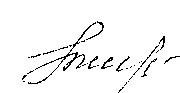 